Publicado en Madrid el 17/11/2022 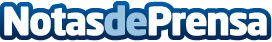  Las 5 tendencias de marketing digital que marcarán este 2023, según EconsultoriaEn la Era de la Digitalización, cualquier marca debe estar al tanto de las últimas tendencias de marketing digital en 2023 para prosperar y ser competitiva en el mercadoDatos de contacto:Lucía CrespoC/ Ramón Areces, 14, 28030 Madrid677539866Nota de prensa publicada en: https://www.notasdeprensa.es/las-5-tendencias-de-marketing-digital-que Categorias: Comunicación Marketing E-Commerce Otros Servicios Consultoría Digital http://www.notasdeprensa.es